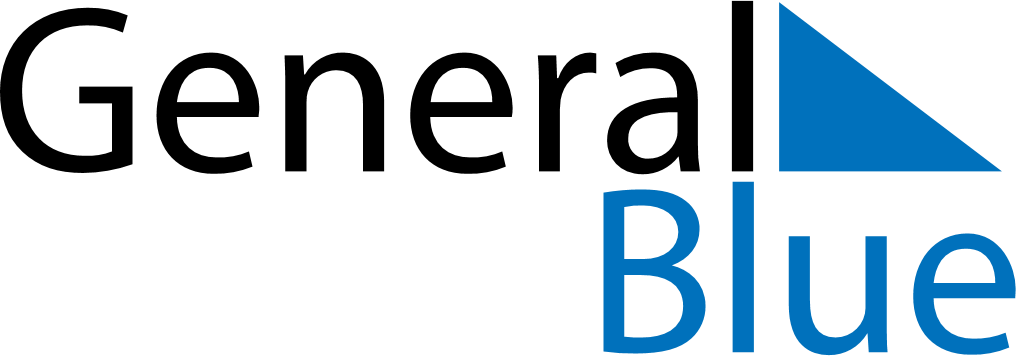 February 2027February 2027February 2027February 2027February 2027February 2027BrazilBrazilBrazilBrazilBrazilBrazilSundayMondayTuesdayWednesdayThursdayFridaySaturday123456Carnival78910111213141516171819202122232425262728NOTES